PREISLISTE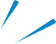 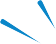 Weitere Preisangaben finden Sie unter der Kategorie "Preise" auf unserer Webseite www.110computer.de EDV-Dienstleistungen, PC-Werkstatt, Computerreparatur, Fernwartung-Service, PC ProblemeService und FernwartungService und FernwartungLeistungPreisMindestwerkstattpauschale (inkl. Barzahlrabatt)€ 29,75Mindestwerkstattpauschale (Normalpreis - EC-Cash/ Paypal/ Rechnung)€ 34,95Mindestvergütung Außeneinsatz ggf. zzgl. Fahrtkosten€ 75,-Vor-Ort Stundensatz€ 25,- je 1/4 StdFahrtkosten / km€ 0,50Fernwartung€ 25,- je 1/4 StdNetzwerk Kabelmessungennach AufwandPRIVATKUNDEN Preiseinkl. MwSt.GESCHÄFTSKUNDEN Preisezzgl. USt.